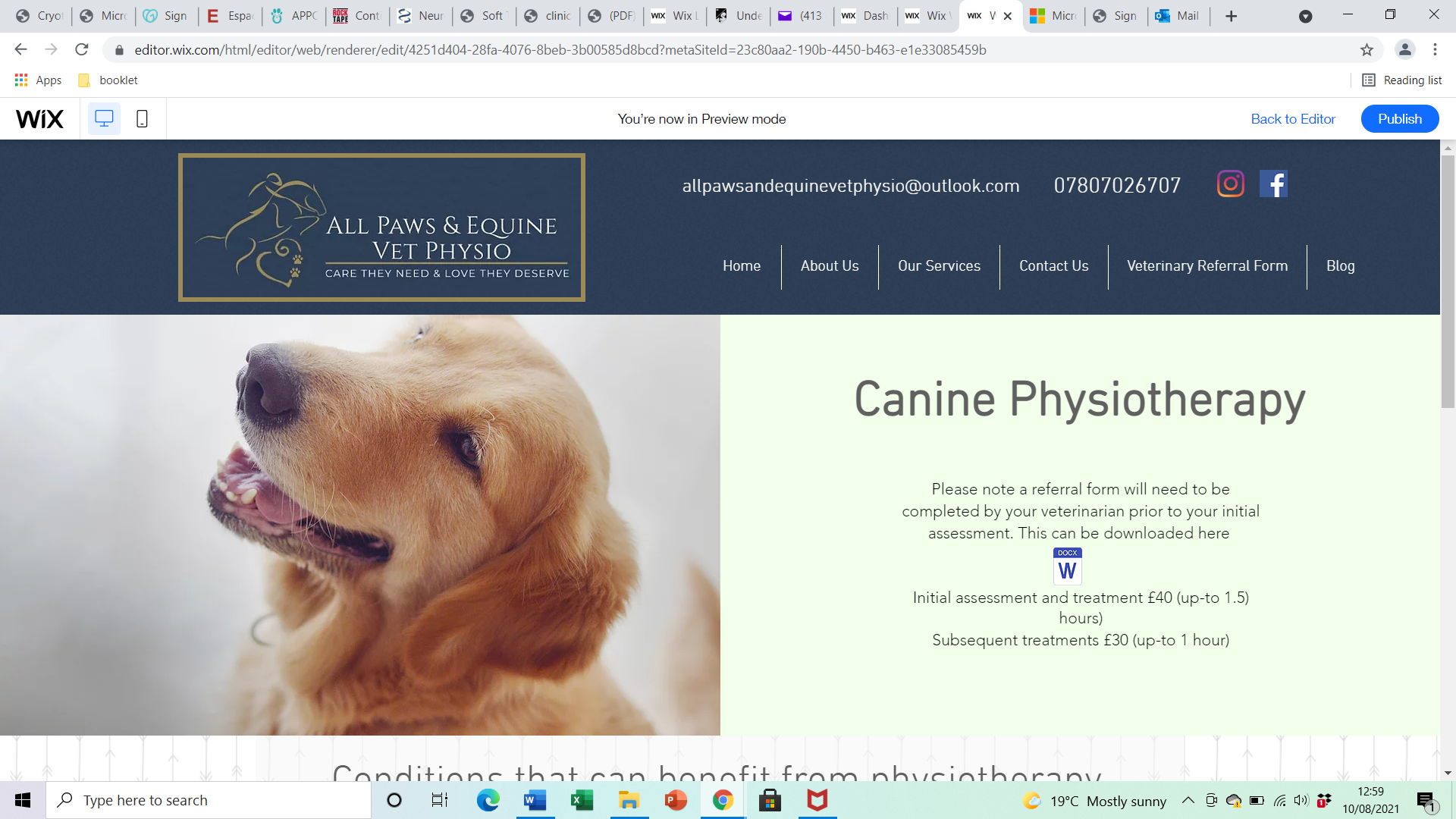 Veterinary Referral Form For PhysiotherapyPlease return the completed form to All Paws & Equine Vet Physio, 29 Cann Hall Drive, Bridgnorth WV15 5BG or email allpawsandequinevetphysio@outlook.com at least 24 hours prior to your initial appointment.ANIMAL DETAILS CLIENT DETAILS VETERINARY PRACTICE DETAILSGENERAL HEALTH DETAILS (where applicable)CASE HISTORYPlease email the patients full case history/notes to allpawsandequinevetphysio@outlook.com If this is not possible please complete the boxes below with as much detail as possible.DECLARATION (Please delete as appropriate) The named animal is a patient under my care and has received a full medical health check and examination. He/she is in my opinion fit to receive physiotherapy treatment. I therefore authorise physiotherapy to be carried out by All Paws & Equine Vet Physio. Signed:		Print Name:				Date:All Paws & Equine Vet Physio will issue vet reports after the initial consultation and will keep you updated with any changes over the course of the treatment. These will be sent via email.Thank you for your referral to All Paws & Equine Vet Physio.Species:Name:Name:Age/D.O.B:Sex:Sex:Breed:Breed:Colour/description:Colour/description:Colour/description:Colour/description:Insured/insurance company:Insured/insurance company:Insured/insurance company:Insured/insurance company:Name:Address:Home phone:Address:Mobile:Address:Email:Postcode:Practice Name:Address:Referring Veterinary Surgeon:Address:Telephone:Address:Email:Postcode:Weight:            kg           BCS:Skin/coat:Eyes:Eyes:Heart:Ears:Ears:Temperament:Vaccination status:Vaccination status:Vaccination status:Reason for referral:Investigations/diagnosis:Pre-existing conditions:Current medications:Any specific requirements (Please advise of any specific physiotherapy treatment requirements and/or techniques to avoid where necessary)